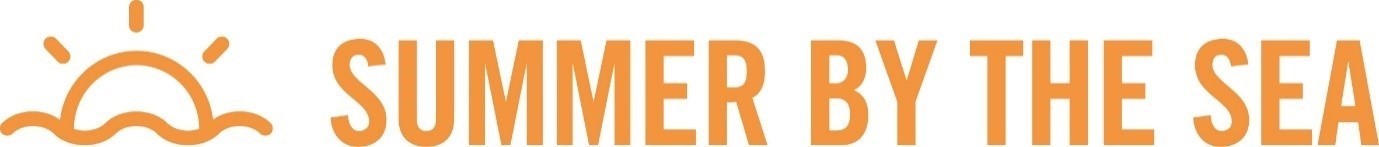 Online Facilitator Listening Post    Join the Port Phillip and Westernport facilitator Ellie Morrow for a fun and informative catchupEnjoy a viewing of the short video ‘Balcombe Estuary Eel Migration’ presented by Suzanne Ryan from the Balcombe Estuary Reserves Group (filmed by Grassland Films) Hear about things happening in the Port Phillip and Westernport regionLearn about support provided by Coastcare Victoria: grants, training, networkingMeet some other like-minded people and volunteers from your regionA chance for an informal Q&A sessionThe important details 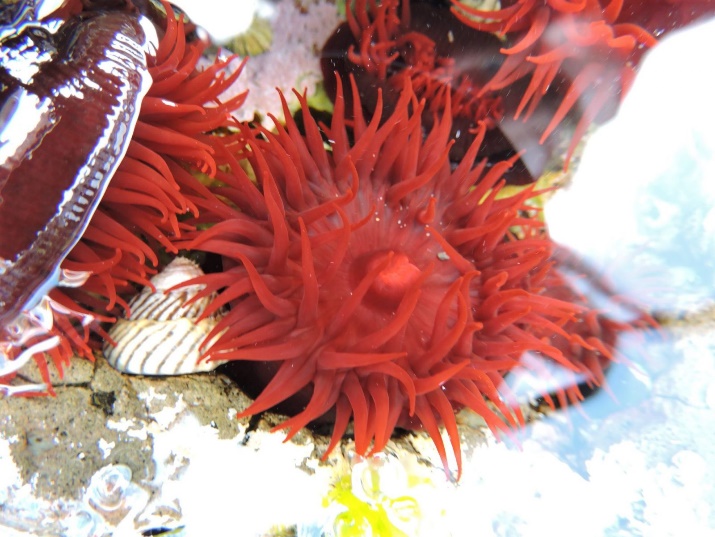 Thursday 20 January 202210:00 – 11:00 Registration booking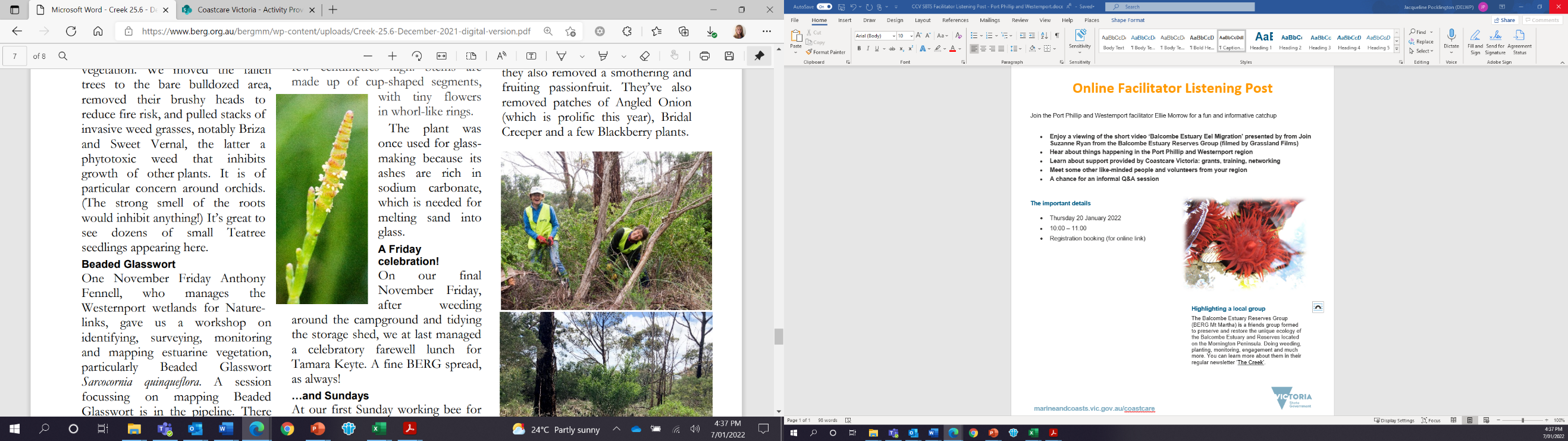 